Name __________________________                                                   Class ____ Number____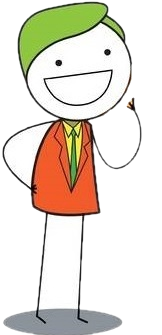 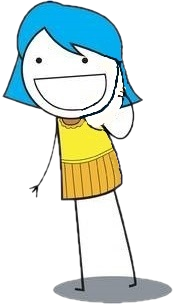 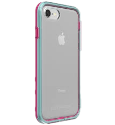 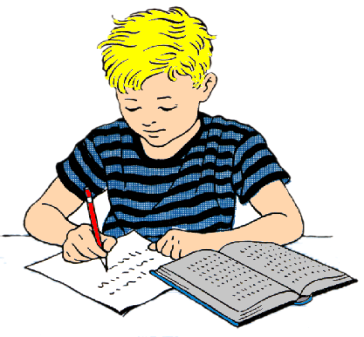 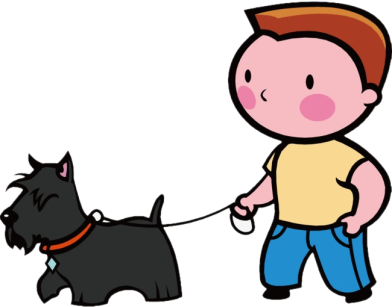 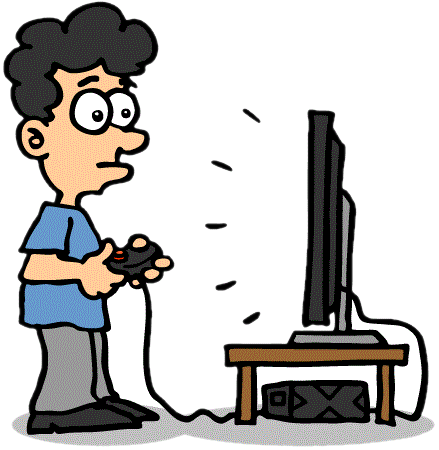 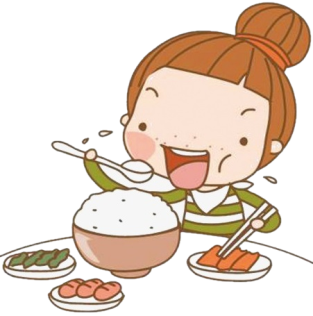 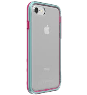 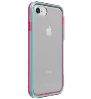 